Understanding Economic Depression						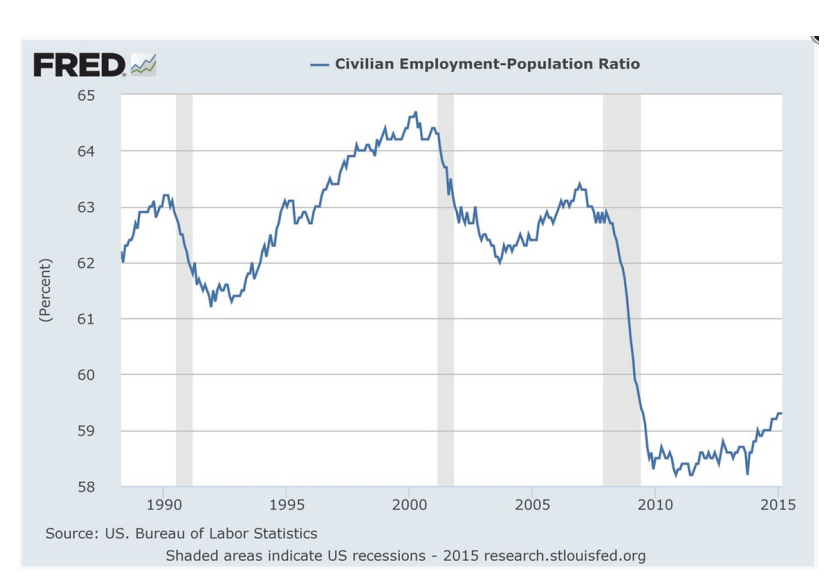 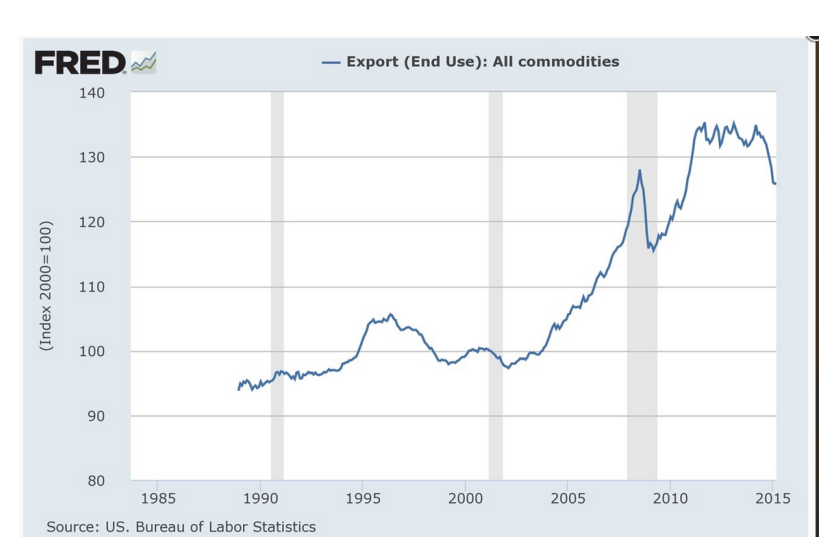 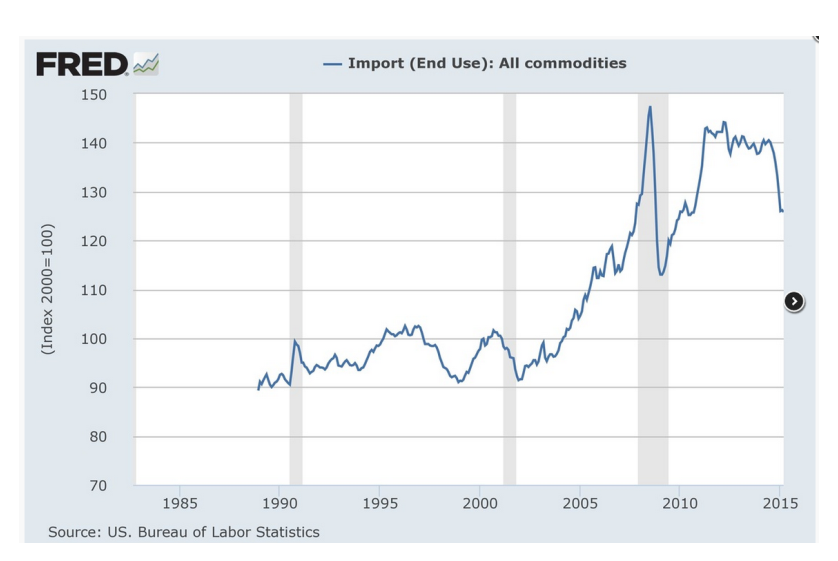 Name: _________________________________ What happens to US exports in 2008?What happens to employment rates in 2008?Compare US exports and employment rates in 2008.  Based on the data, what can you infer about what is happening in the US during that time.Describe import rates in 2008.  Compare the import rates with the export and unemployment rates.  What can you infer based on this data?Notice that from 2010 to 2015 export and import rates go up, but unemployment stays low.  Hypothesize why.  